ИММУНИТЕТ ВЫБИРАЕТТело – багаж, который несешь всю жизнь. Чем он тяжелее, тем короче путешествие. ЗЛАКИВ виде каш и мюсли. Эти продукты богаты медленными углеводами, которые обеспечивают организм энергией.СВЕЖИЕ ОВОЩИ Обеспечат организм пищевыми волокнами – клетчаткой.БОБОВЫЕБогатый источник растительного белка. Однако они не заменяют белки животного происхождения.ОРЕХИ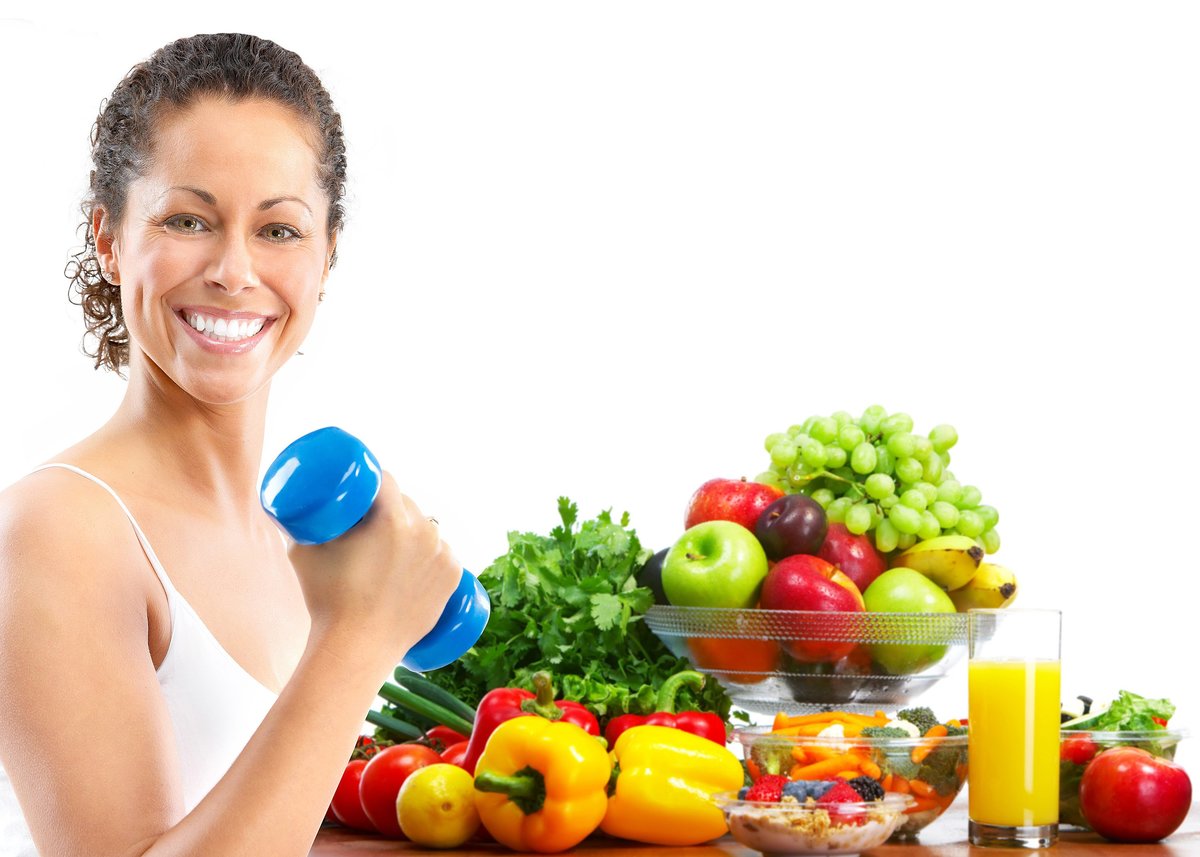 Являются источником полиненасыщенных жирных кислот омега-6 и омега-3, микроэлементов. Особенно полезны грецкий орех и миндаль. КИСЛОМОЛОЧНЫЕ ПРОДУКТЫНатуральные йогурты без добавления сахара, кефир, творог, сыр обеспечивают организм кальцием и улучшают работу ЖКТ.МОРСКАЯ РЫБАСодержит белок и незаменимые жирные кислоты омега-3.ФРУКТЫ И ЯГОДЫЭто – источник витаминов, они оздоравливают кожу и защищают организм от болезней.НЕЖИРНОЕ МЯСОКуриная грудка, крольчатина, говядина, индейка – источник белка. 